Примите участие в проектах I Всероссийский художественно-публицистический конкурс «Бессмертный полк. Непридуманная история» и «Библиотека Бессмертного полка»!Общероссийское общественное гражданско-патриотическое движение «Бессмертный полк России» приглашает к участию в проектах I Всероссийский художественно-публицистический конкурс «Бессмертный полк. Непридуманная история» и «Библиотека Бессмертного полка».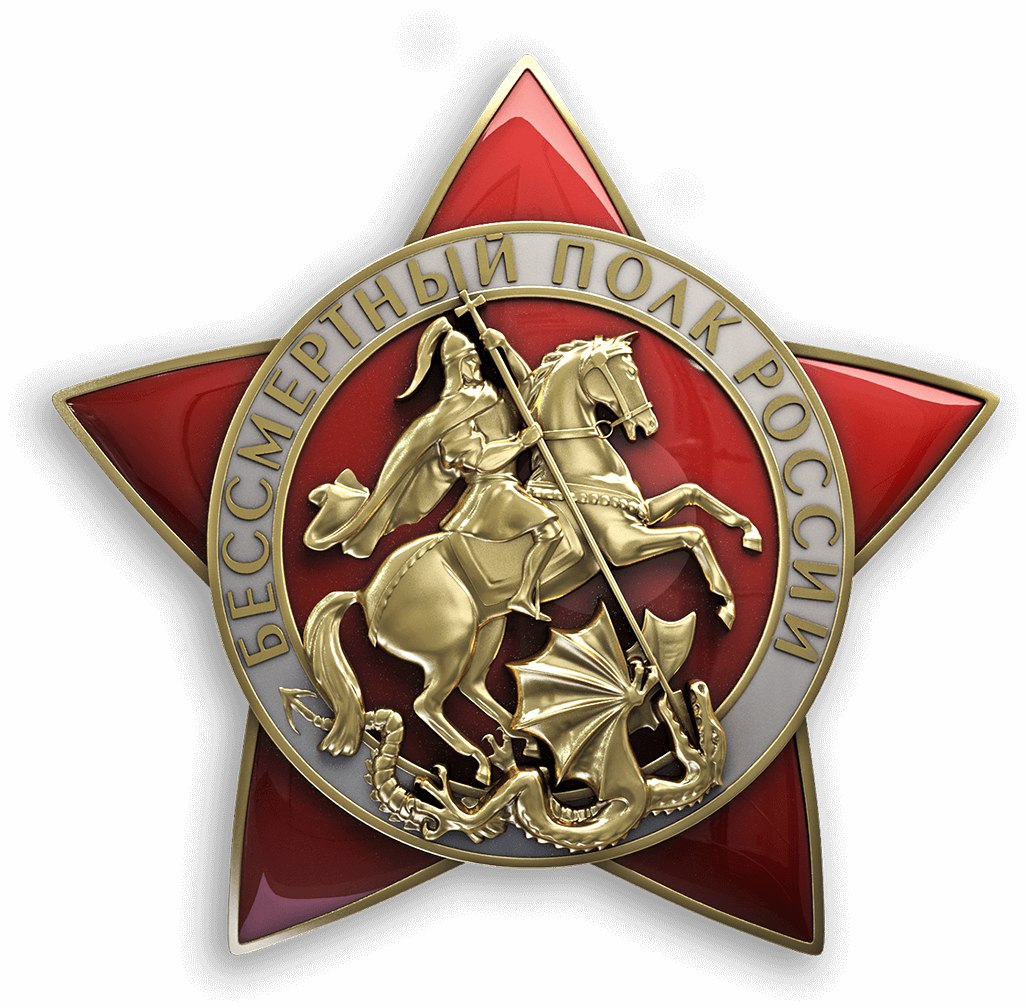 Проекты направлены на сохранение преемственности поколений, поддержку одаренных детей, противодействие попыткам фальсификации истории Отечества, а также информирование детей и молодежи об истории Великой Отечественной войны.Цель проекта «Библиотека Бессмертного полка» — увековечить судьбы героев войны в серии документальных, публицистических, исторических, художественных книг, сохранив память об одном из самых великих и трагичных этапов российской истории. К этим книгам молодое поколение нашей страны, учителя, историки, писатели, сценаристы смогут обращаться как к первоисточнику, черпая в них и историческую правду, и вдохновение. Эта книжная серия даст неоспоримое основание для противодействия попыткам переписать историю героических страниц Второй мировой войны.Для участия в проектах приглашаются обучающиеся 4-11 классов общеобразовательных организаций.Проекты реализуются при поддержке Министерства образования и науки Российской Федерации.Дополнительную информацию о проектах можно получить на сайте www.polkrf.ru, по телефону + 7 (965) 305-68-85, а также по адресу электронной почты ml@polkrd.ru (Людмила Милькова)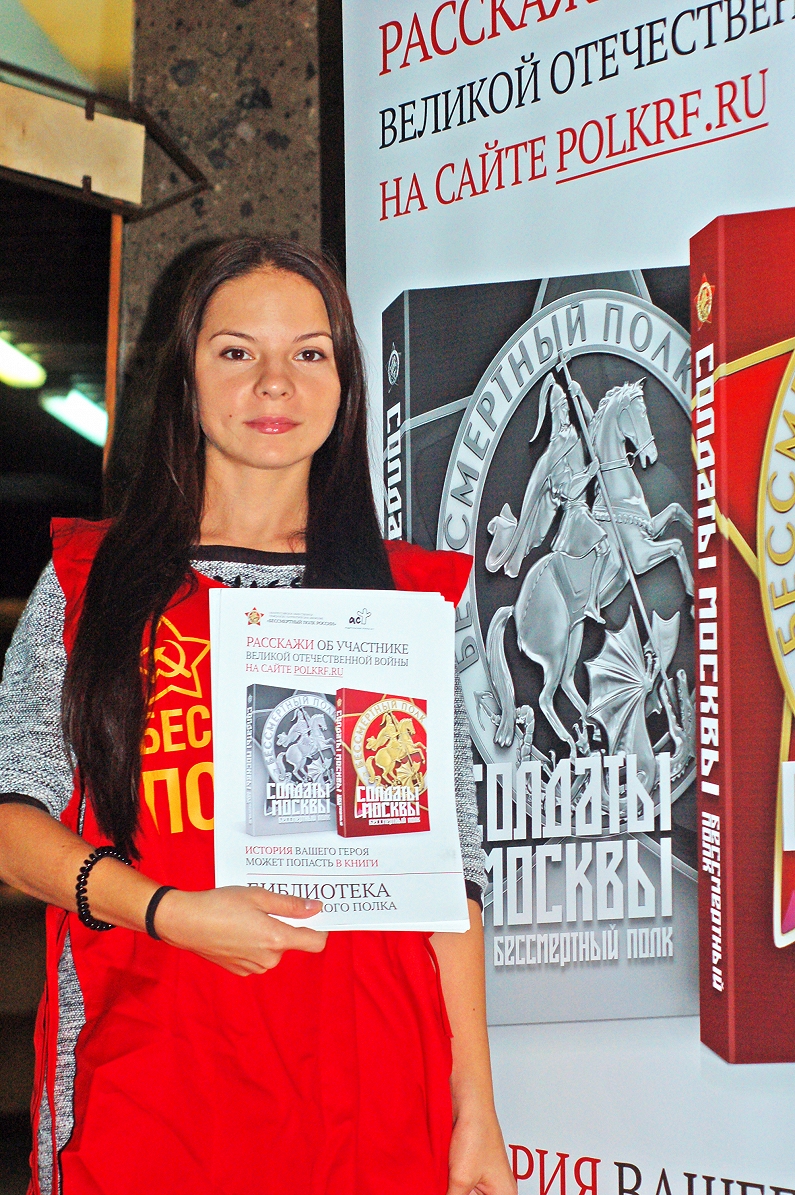 